Reading Challenge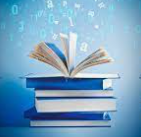 How many can you complete? Tweet us your pictures at @church_primRead a book about sport.Read to an adult.Read outside.Read a newspaper.Read a recipe and make it.Make a den and read in it.Read a book about an animal.Read a book about a famous person.Read a book based on a true story.Read a joke book and memorise a joke.Read a comic book.Read a book based in the past.Read a picture book.Read a non-fiction book.Listen to an audio book.Read and learn a poem off by heart.Read a book published the year you were born.Read at the library.Be read to by someone else.Read a magazine.